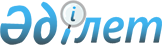 Қазақстан Республикасы өнеркәсібінің ұлттық ақпараттық жүйесін жүргізу және пайдалану қағидаларын бекіту туралы
					
			Күшін жойған
			
			
		
					Қазақстан Республикасы Үкіметінің 2022 жылғы 17 мамырдағы № 310 қаулысы. Күші жойылды - Қазақстан Республикасы Үкіметінің 2024 жылғы 29 қаңтардағы № 45 қаулысымен
      Ескерту. Күші жойылды - ҚР Үкіметінің 29.01.2024 № 45 (алғашқы ресми жарияланған күнінен кейін күнтізбелік он күн өткен соң қолданысқа енгізіледі) қаулысымен.
      "Өнеркәсіптік саясат туралы" 2021 жылғы 27 желтоқсандағы Қазақстан Республикасының Заңы 8-бабының 5) тармақшасына сәйкес Қазақстан Республикасының Үкіметі ҚАУЛЫ ЕТЕДІ:
      1. Қоса беріліп отырған Қазақстан Республикасы өнеркәсібінің ұлттық ақпараттық жүйесін жүргізу және пайдалану қағидалары бекітілсін.
      2. Осы қаулы алғашқы ресми жарияланған күнінен кейін күнтізбелік он күн өткен соң қолданысқа енгізіледі. Қазақстан Республикасы өнеркәсібінің ұлттық ақпараттық жүйесін жүргізу және пайдалану қағидалары 1-тарау. Жалпы ережелер
      1. Осы Қазақстан Республикасы өнеркәсібінің ұлттық ақпараттық жүйесін жүргізу және пайдалану қағидалары (бұдан әрі – Қағидалар) "Өнеркәсіптік саясат туралы" Қазақстан Республикасының Заңы 8-бабының 5) тармақшасына сәйкес әзірленді және Қазақстан Республикасы өнеркәсібінің ұлттық ақпараттық жүйесін жүргізу және пайдалану тәртібін айқындайды.
      2. Осы Қағидаларда мынадай ұғымдар пайдаланылады:
      1) дерекқор – тұжырымдамалық құрылымға сәйкес ұйымдастырылған деректер жиынтығы, ол осы деректердің сипаттамаларын, сондай-ақ олардың объектілері арасындағы өзара байланыстарды сипаттайды;
      2) Қазақстан Республикасы өнеркәсібінің ұлттық ақпараттық жүйесі – өнеркәсіптің даму жай-күйі туралы ақпаратты көздейтін ақпараттық жүйе (бұдан әрі – жүйе);
      3) жүйені пайдаланушы – Қазақстан Республикасы өнеркәсібінің ұлттық ақпараттық жүйесінде тіркелген және оның ресурстары мен құрамдастарын өнеркәсіптік саясатты іске асыруға байланысты рәсімдер мен операцияларды автоматтандырылған түрде орындау үшін пайдаланатын жеке немесе заңды тұлға;
      4) Қазақстан Республикасы өнеркәсібінің ұлттық ақпараттық жүйесінің объектісі – Қазақстан Республикасы өнеркәсібінің ұлттық ақпараттық жүйесіне кіретін ақпарат, ақпаратты өңдеу процестері, ақпараттық ресурстар, функционалдық және ақпараттық сервистер;
      5) Қазақстан Республикасы өнеркәсібінің ұлттық ақпараттық жүйесінің субъектісі – Қазақстан Республикасы өнеркәсібінің ұлттық ақпараттық жүйесінің объектілерін нақты функцияны және (немесе) міндетті орындау үшін пайдаланатын жүйені пайдаланушы. 2-тарау. Жүйені құру
      3. Жүйе өнеркәсіптік саясатты іске асыруды қамтамасыз ету, өнеркәсіп саласындағы қызмет субъектілеріне ұсынылатын қолдау туралы хабардар ету және өнеркәсіптің жай-күйі мен оның даму болжамы туралы ақпарат алмасудың тиімділігін арттыру үшін қажетті ақпаратты жинау және өңдеу процестерін автоматтандыру мақсатында құрылады.
      4. Жүйені құру:
      1) жүйені құру және дамыту мәселелері жөніндегі стратегияны және іс-шаралар жоспарын қалыптастыру;
      2) жүйеге қойылатын функционалдық және техникалық талаптарды айқындау;
      3) жүйенің жұмыс істеуін қамтамасыз ету үшін қажетті, оның ішінде деректерді қалыптастыру және өңдеу бөлігінде ұйымдастырушылық-өкімдік және әдістемелік құжаттарды бекіту;
      4) жүйе субъектілерінің оны құру және жетілдіру саласындағы іс-қимылын үйлестіру;
      5) жүйемен интеграциялануға жататын ақпараттық ресурстардың тізбесін қалыптастыру;
      6) Қазақстан Республикасының ақпараттандыру саласындағы заңнамасына сәйкес жүзеге асырылатын ақпараттық жүйелерді құру және дамыту тәртібін сақтау есебінен қамтамасыз етіледі. 3-тарау. Жүйені жүргізу
      5. Жүйені жүргізу бизнес жүргізу процесін оңайлату мақсатында өнеркәсіптің жай-күйі туралы ақпараты қалыптастыруды және онымен алмасуды, өнеркәсіп саласындағы қызмет субъектілеріне өзекті ақпарат беруді, сондай-ақ өнеркәсіптік саясат бойынша болжамдау және шешімдер қабылдау үшін мемлекеттік органдарды толық және анық ақпаратпен қамтамасыз етуді көздейді.
      6. Жүйені жүргізу мүдделі мемлекеттік органдармен және квазимемлекеттік сектормен өзара іс-қимыл жасай отырып жүзеге асырылады. 4-тарау. Жүйені сүйемелдеу
      7. Жүйені сүйемелдеу жаңғыртуды жүргізбей және қосымша функционалдық талаптарды іске асырмай әрі оның тұтастығын сақтау шартымен жүйенің ақауларын түзету, түрлендіру және жою жөніндегі іс-шараларды көздейді.
      8. Жүйені сүйемелдеу жөніндегі жұмыстарды үйлестіру Қазақстан Республикасы Үкіметінің 2016 жылғы 20 желтоқсандағы № 832 қаулысымен бекітілген ақпараттық-коммуникациялық технологиялар және ақпараттық қауіпсіздікті қамтамасыз ету саласындағы бірыңғай талаптарға сәйкес қамтамасыз етіледі. 5-тарау. Жүйенің жұмыс істеуі
      9. Жүйенің жұмыс істеуі мыналардың:
      1) жүйенің мәліметтерін автоматтандырылған түрде жинауды, сақтауды, өңдеуді, қорытуды жүзеге асыру, сондай-ақ оларды белгіленген тәртіппен жүйені пайдаланушыларға беру;
      2) жалпыға қолжетімді ақпаратты интернет желісінің ашық кеңістігінде (ашық деректер нысанында) осыған неғұрлым ыңғайлы, осындай түрде жарияланған ақпараттың барынша маңызды құндылығын қамтамасыз ететін бейнеде орналастыру;
      3) жүйенің субъектілері арасында мәліметтермен ақпараттық алмасу есебінен қамтамасыз етіледі.
      10. Жүйенің интерфейсі мемлекеттік және орыс тілдерінде жұмыс істейді. 6-тарау. Жүйені пайдалану
      11. Жүйені пайдалану жүйені пайдаланушыларға функционалдық және ақпараттық сервистерге қолжетімділік беруді көздейді.
      12. Жүйе мынадай:
      1) өнеркәсіптік саясаттың іске асырылуы;
      2) өнеркәсіп салаларының дамуы туралы статистикалық деректер;
      3) өндірістік қызметпен байланысты бағыттардың даму нәтижелері;
      4) өнеркәсіпті мемлекеттік ынталандырудың іске асырылып жатқан шаралары;
      5) өнеркәсіптік-инновациялық жобалардың іске асырылуы туралы ақпаратты;
      6) жүйеге кіретін функционалдық және ақпараттық сервистердің тізбесіне сәйкес өзге де ақпаратты қамтиды.
					© 2012. Қазақстан Республикасы Әділет министрлігінің «Қазақстан Республикасының Заңнама және құқықтық ақпарат институты» ШЖҚ РМК
				
      Қазақстан РеспубликасыныңПремьер-Министрі 

Ә. Смайылов
Қазақстан Республикасы
Yкiметiнiң
2022 жылғы 17 мамырдағы
№ 310 қаулысымен
бекітілген